Publicado en  el 21/11/2014 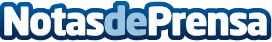 Opel fabricará un segundo buque insignia en Rüsselsheim e invertirá en la producción de nuevos motores y transmisiones  La presidente y consejera delegada de GM, Mary Barra, ha anunciado la producción de un nuevo SUV en RüsselsheimDatos de contacto:OPELNota de prensa publicada en: https://www.notasdeprensa.es/opel-fabricara-un-segundo-buque-insignia-en_2 Categorias: Automovilismo Industria Automotriz http://www.notasdeprensa.es